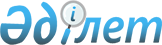 Н.Р.Смағұлов туралыҚазақстан Республикасы Үкіметінің 2004 жылғы 1 наурыздағы N 254 қаулысы      Қазақстан Республикасының Үкіметі қаулы етеді: 

      "Мемлекеттік қызмет туралы" Қазақстан Республикасы Заңының  26-бабына сәйкес және жазбаша өтінішінің негізінде Нұрлан Рахманбергенұлы Смағұловтың орнынан түсуі қабылдансын және Қазақстан Республикасының Әділет министрлігі Қылмыстық-атқару жүйесі комитетінің төрағасы қызметінен босатылсын.       Қазақстан Республикасының 

      Премьер-Министрі 
					© 2012. Қазақстан Республикасы Әділет министрлігінің «Қазақстан Республикасының Заңнама және құқықтық ақпарат институты» ШЖҚ РМК
				